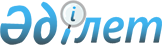 О бюджете Федоровского сельского округа Теректинского района на 2021-2023 годыРешение Теректинского районного маслихата Западно-Казахстанской области от 28 декабря 2020 года № 48-20. Зарегистрировано Департаментом юстиции Западно-Казахстанской области 29 декабря 2020 года № 6704.
      В соответствии с Бюджетным кодексом Республики Казахстан от 4 декабря 2008 года, Законом Республики Казахстан от 23 января 2001 года "О местном государственном управлении и самоуправлении в Республике Казахстан" Теректинский районный маслихат РЕШИЛ:
      1. Утвердить бюджет Федоровского сельского округа Теректинского района на 2021-2023 годы согласно приложениям 1, 2 и 3 соответственно, в том числе на 2021 год в следующих объемах:
      1) доходы – 73 257 тысяч тенге;
      налоговые поступления - 11 838 тысяч тенге;
      неналоговые поступления – 0 тенге;
      поступления от продажи основного капитала – 0 тенге;
      поступления трансфертов – 61 419 тысяч тенге;
      2) затраты – 73 861 тысяча тенге;
      3) чистое бюджетное кредитование – 0 тенге:
      бюджетные кредиты – 0 тенге; 
      погашение бюджетных кредитов – 0 тенге;
      4) сальдо по операциям с финансовыми активами – 0 тенге:
      приобретение финансовых активов – 0 тенге;
      поступления от продажи финансовых активов государства – 0 тенге;
      5) дефицит (профицит) бюджета – -604 тысячи тенге;
      6) финансирование дефицита (использование профицита) бюджета –  604 тысячи тенге:
      поступления займов – 0 тенге;
      погашение займов – 0 тенге;
      используемые остатки бюджетных средств – 604 тысячи тенге.
      Сноска. Пункт 1 - в редакции решения Теректинского районного маслихата Западно-Казахстанской области от 20.10.2021 № 13-12 (вводится в действие с 01.01.2021).


      2. Поступления в бюджет Федоровского сельского округа на 2021 год формируются в соответствии с Бюджетным кодексом Республики Казахстан, решением Теректинского районного маслихата от 23 декабря 2020 года № 48-8 "О районном бюджете на 2021-2023 годы" (зарегестрированное в Реестре государственной регистрации нормативных правовых актов № 6599).
      3. Учесть в бюджете Федоровского сельского округа на 2021 год поступление субвенции, передаваемых из районного бюджета в сумме 48 674 тысячи тенге.
      4. Деньги от реализации товаров и услуг, предоставляемых государственными учреждениями, подведомственных местным исполнительным органам, используются ими в порядке, определяемом Бюджетным кодексом Республики Казахстан и Правительством Республики Казахстан. 
      5. Исключен решением Теректинского районного маслихата Западно-Казахстанской области от 20.10.2021 № 13-12 (вводится в действие с 01.01.2021).


      6. Поручить постоянным комиссиям Теректинского районного маслихата ежеквартально заслушивать отчеты администраторов бюджетных программ.
      7. Руководителю аппарата Теректинского районного маслихата (Б.Кенжегулов) обеспечить государственную регистрацию данного решения в органах юстиции, его официальное опубликование в средствах массовой информации.
      8. Настоящее решение вводится в действие с 1 января 2021 года. Бюджет Федоровского сельского округа на 2021 год
      Сноска. Приложение 1 - в редакции решения Теректинского районного маслихата Западно-Казахстанской области от 20.10.2021 № 13-12 (вводится в действие с 01.01.2021). Бюджет Федоровского сельского округа на 2022 год Бюджет Федоровского сельского округа на 2023 год
					© 2012. РГП на ПХВ «Институт законодательства и правовой информации Республики Казахстан» Министерства юстиции Республики Казахстан
				
      Председатель сессии

Ш. Какижанова

      Секретарь Теректинского районного маслихата

А. Нургалиев
Приложение 1
к решению Теректинского
районного маслихата
от 28 декабря 2020 года № 48-20
Категория
Категория
Категория
Категория
Категория
Сумма, тысяч тенге
Класс
Класс
Класс
Класс
Сумма, тысяч тенге
Подкласс
Подкласс
Подкласс
Сумма, тысяч тенге
Специфика
Специфика
Сумма, тысяч тенге
Наименование
Сумма, тысяч тенге
1) Доходы
73 257
1
Налоговые поступления
11 838
01
Подоходный налог
2 982
2
Индивидуальный подоходный налог
2 982
04
Налоги на собственность
8 856
1
Налоги на имущество
355
3
Земельный налог
482
4
Налог на транспортные средства
8 019
2
Неналоговые поступления
0
01
Доходы от государственной собственности
0
5
Доходы от аренды имущества, находящегося в государственной собственности
0
06
Прочие неналоговые поступления
0
1
Прочие неналоговые поступления
0
3
Поступления от продажи основного капитала
0
4
Поступления трансфертов
61 419
02
Трансферты из вышестоящих органов государственного управления
61 419
3
Трансферты из районного (города областного значения) бюджета
61 419
Функциональная группа
Функциональная группа
Функциональная группа
Функциональная группа
Функциональная группа
Сумма
Функциональная подгруппа
Функциональная подгруппа
Функциональная подгруппа
Функциональная подгруппа
Сумма
Администратор бюджетных программ
Администратор бюджетных программ
Администратор бюджетных программ
Сумма
Программа
Программа
Сумма
Наименование
Сумма
2) Затраты
73 861
01
Государственные услуги общего характера
40 951
1
Представительные, исполнительные и другие органы, выполняющие общие функции государственного управления
40 951
124
Аппарат акима города районного значения, села, поселка, сельского округа
40 951
001
Услуги по обеспечению деятельности акима города районного значения, села, поселка, сельского округа
40 951
05
Здравоохранение
0
9
Прочие услуги в области здравоохранения
0
124
Аппарат акима города районного значения, села, поселка, сельского округа
0
002
Организация в экстренных случаях доставки тяжелобольных людей до ближайшей организации здравоохранения, оказывающей врачебную помощь
0
07
Жилищно-коммунальное хозяйство
26 850
3
Благоустройство населенных пунктов
26 850
124
Аппарат акима города районного значения, села, поселка, сельского округа
26 850
008
Освещение улиц в населенных пунктах
23 103
011
Благоустройство и озеленение населенных пунктов
3 747
12
Транспорт и коммуникации
6 059
1
Автомобильный транспорт
6 059
124
Аппарат акима города районного значения, села, поселка, сельского округа
6 059
013
Обеспечение функционирования автомобильных дорог в городах районного значения, селах, поселках, сельских округах
4 600
045
Капитальный и средний ремонт автомобильных дорог в городах районного значения, селах, поселках, сельских округах
1 459
3) Чистое бюджетное кредитование
0
Бюджетные кредиты 
0
15
Трансферты
1
1
Трансферты
1
124
Аппарат акима города районного значения, села, поселка, сельского округа
1
048
Возврат неиспользованных (недоиспользованных) целевых трансфертов
1
Категория
Категория
Категория
Категория
Категория
Сумма
Класс
Класс
Класс
Класс
Сумма
Подкласс
Подкласс
Подкласс
Сумма
Специфика
Специфика
Сумма
Наименование
Сумма
5
Погашение бюджетных кредитов
0
01
Погашение бюджетных кредитов
0
1
Погашение бюджетных кредитов, выданных из государственного бюджета
0
4) Сальдо по операциям с финансовыми активами
0
Категория
Категория
Категория
Категория
Категория
Сумма
Класс
Класс
Класс
Класс
Сумма
Подкласс
Подкласс
Подкласс
Сумма
Специфика
Специфика
Сумма
Наименование
Сумма
Приобретение финансовых активов
0
6
Поступления от продажи финансовых активов государства
0
01
Поступления от продажи финансовых активов государства
0
1
Поступления от продажи финансовых активов внутри страны
0
5) Дефицит (профицит) бюджета
-604
6) Финансирование дефицита (использование профицита) бюджета
604
7
Поступление займов
0
01
Внутренние государственные займы
0
2
Договоры займа
0
Функциональная группа
Функциональная группа
Функциональная группа
Функциональная группа
Функциональная группа
Сумма
Функциональная подгруппа
Функциональная подгруппа
Функциональная подгруппа
Функциональная подгруппа
Сумма
Администратор бюджетных программ
Администратор бюджетных программ
Администратор бюджетных программ
Сумма
Программа
Программа
Сумма
Наименование
Сумма
16
Погашение займов
0
1
Погашение займов
0
Категория
Категория
Категория
Категория
Категория
Сумма
Класс
Класс
Класс
Класс
Сумма
Подкласс
Подкласс
Подкласс
Сумма
Специфика
Специфика
Сумма
Наименование
Сумма
8
Используемые остатки бюджетных средств
604
01
Остатки бюджетных средств
604
1
Свободные остатки бюджетных средств
604Приложение 2
к решению Теректинского
районного маслихатаот 28 декабря 2020 года № 48-20тысяч тенге
Категория
Категория
Категория
Категория
Категория
Сумма
Класс
Класс
Класс
Класс
Сумма
Подкласс
Подкласс
Подкласс
Сумма
Специфика
Специфика
Сумма
Наименование
Сумма
1) Доходы
62 939
1
Налоговые поступления
13 338
01
Подоходный налог
1 682
2
Индивидуальный подоходный налог
1 682
04
Налоги на собственность
11 656
1
Налоги на имущество
355
3
Земельный налог
482
4
Налог на транспортные средства
10 819
2
Неналоговые поступления
0
01
Доходы от государственной собственности
0
5
Доходы от аренды имущества, находящегося в государственной собственности
0
06
Прочие неналоговые поступления
0
1
Прочие неналоговые поступления
0
3
Поступления от продажи основного капитала
0
4
Поступления трансфертов
49 601
02
Трансферты из вышестоящих органов государственного управления
49 601
3
Трансферты из районного (города областного значения) бюджета
49 601
Функциональная группа
Функциональная группа
Функциональная группа
Функциональная группа
Функциональная группа
Сумма
Функциональная подгруппа
Функциональная подгруппа
Функциональная подгруппа
Функциональная подгруппа
Сумма
Администратор бюджетных программ
Администратор бюджетных программ
Администратор бюджетных программ
Сумма
Программа
Программа
Сумма
Наименование
Сумма
2) Затраты
62 939
01
Государственные услуги общего характера
32 889
1
Представительные, исполнительные и другие органы, выполняющие общие функции государственного управления
32 889
124
Аппарат акима города районного значения, села, поселка, сельского округа
32 889
001
Услуги по обеспечению деятельности акима города районного значения, села, поселка, сельского округа
32 889
05
Здравоохранение
0
9
Прочие услуги в области здравоохранения
0
124
Аппарат акима города районного значения, села, поселка, сельского округа
0
002
Организация в экстренных случаях доставки тяжелобольных людей до ближайшей организации здравоохранения, оказывающей врачебную помощь
0
07
Жилищно-коммунальное хозяйство
25 450
3
Благоустройство населенных пунктов
25 450
124
Аппарат акима города районного значения, села, поселка, сельского округа
25 450
008
Освещение улиц в населенных пунктах
17 500
011
Благоустройство и озеленение населенных пунктов
7 950
12
Транспорт и коммуникации
4 600
1
Автомобильный транспорт
4 600
124
Аппарат акима города районного значения, села, поселка, сельского округа
4 600
013
Обеспечение функционирования автомобильных дорог в городах районного значения, селах, поселках, сельских округах
4 600
3) Чистое бюджетное кредитование
0
Бюджетные кредиты 
0
Категория
Категория
Категория
Категория
Категория
Сумма
Класс
Класс
Класс
Класс
Сумма
Подкласс
Подкласс
Подкласс
Сумма
Специфика
Специфика
Сумма
Наименование
Сумма
5
Погашение бюджетных кредитов
0
01
Погашение бюджетных кредитов
0
1
Погашение бюджетных кредитов, выданных из государственного бюджета
0
4) Сальдо по операциям с финансовыми активами
0
Категория
Категория
Категория
Категория
Категория
Сумма
Класс
Класс
Класс
Класс
Сумма
Подкласс
Подкласс
Подкласс
Сумма
Специфика
Специфика
Сумма
Наименование
Сумма
Приобретение финансовых активов
0
6
Поступления от продажи финансовых активов государства
0
01
Поступления от продажи финансовых активов государства
0
1
Поступления от продажи финансовых активов внутри страны
0
5) Дефицит (профицит) бюджета
0
6) Финансирование дефицита (использование профицита) бюджета
0
7
Поступление займов
0
01
Внутренние государственные займы
0
2
Договоры займа
0
Функциональная группа
Функциональная группа
Функциональная группа
Функциональная группа
Функциональная группа
Сумма
Функциональная подгруппа
Функциональная подгруппа
Функциональная подгруппа
Функциональная подгруппа
Сумма
Администратор бюджетных программ
Администратор бюджетных программ
Администратор бюджетных программ
Сумма
Программа
Программа
Сумма
Наименование
Сумма
16
Погашение займов
0
1
Погашение займов
0
Категория
Категория
Категория
Категория
Категория
Сумма
Класс
Класс
Класс
Класс
Сумма
Подкласс
Подкласс
Подкласс
Сумма
Специфика
Специфика
Сумма
Наименование
Сумма
8
Используемые остатки бюджетных средств
0
01
Остатки бюджетных средств
0
1
Свободные остатки бюджетных средств
0Приложение 3
к решению Теректинского
районного маслихата
от 28 декабря 2020 года № 48-20тысяч тенге
Категория
Категория
Категория
Категория
Категория
Сумма
Класс
Класс
Класс
Класс
Сумма
Подкласс
Подкласс
Подкласс
Сумма
Специфика
Специфика
Сумма
Наименование
Сумма
1) Доходы
63 636
1
Налоговые поступления
13 338
01
Подоходный налог
1 682
2
Индивидуальный подоходный налог
1 682
04
Налоги на собственность
11 656
1
Налоги на имущество
355
3
Земельный налог
482
4
Налог на транспортные средства
10 819
2
Неналоговые поступления
0
01
Доходы от государственной собственности
0
5
Доходы от аренды имущества, находящегося в государственной собственности
0
06
Прочие неналоговые поступления
0
1
Прочие неналоговые поступления
0
3
Поступления от продажи основного капитала
0
4
Поступления трансфертов
50 298
02
Трансферты из вышестоящих органов государственного управления
50 298
3
Трансферты из районного (города областного значения) бюджета
50 298
Функциональная группа
Функциональная группа
Функциональная группа
Функциональная группа
Функциональная группа
Сумма
Функциональная подгруппа
Функциональная подгруппа
Функциональная подгруппа
Функциональная подгруппа
Сумма
Администратор бюджетных программ
Администратор бюджетных программ
Администратор бюджетных программ
Сумма
Программа
Программа
Сумма
Наименование
Сумма
2) Затраты
63 636
01
Государственные услуги общего характера
33 186
1
Представительные, исполнительные и другие органы, выполняющие общие функции государственного управления
33 186
124
Аппарат акима города районного значения, села, поселка, сельского округа
33 186
001
Услуги по обеспечению деятельности акима города районного значения, села, поселка, сельского округа
33 186
05
Здравоохранение
0
9
Прочие услуги в области здравоохранения
0
124
Аппарат акима города районного значения, села, поселка, сельского округа
0
002
Организация в экстренных случаях доставки тяжелобольных людей до ближайшей организации здравоохранения, оказывающей врачебную помощь
0
07
Жилищно-коммунальное хозяйство
25 850
3
Благоустройство населенных пунктов
25 850
124
Аппарат акима города районного значения, села, поселка, сельского округа
25 850
008
Освещение улиц в населенных пунктах
17 900
011
Благоустройство и озеленение населенных пунктов
7 950
12
Транспорт и коммуникации
4 600
1
Автомобильный транспорт
4 600
124
Аппарат акима города районного значения, села, поселка, сельского округа
4 600
013
Обеспечение функционирования автомобильных дорог в городах районного значения, селах, поселках, сельских округах
4 600
3) Чистое бюджетное кредитование
0
Бюджетные кредиты 
0
Категория
Категория
Категория
Категория
Категория
Сумма
Класс
Класс
Класс
Класс
Сумма
Подкласс
Подкласс
Подкласс
Сумма
Специфика
Специфика
Сумма
Наименование
Сумма
5
Погашение бюджетных кредитов
0
01
Погашение бюджетных кредитов
0
1
Погашение бюджетных кредитов, выданных из государственного бюджета
0
4) Сальдо по операциям с финансовыми активами
0
Категория
Категория
Категория
Категория
Категория
Сумма
Класс
Класс
Класс
Класс
Сумма
Подкласс
Подкласс
Подкласс
Сумма
Специфика
Специфика
Сумма
Наименование
Сумма
Приобретение финансовых активов
0
6
Поступления от продажи финансовых активов государства
0
01
Поступления от продажи финансовых активов государства
0
1
Поступления от продажи финансовых активов внутри страны
0
5) Дефицит (профицит) бюджета
0
6) Финансирование дефицита (использование профицита) бюджета
0
7
Поступление займов
0
01
Внутренние государственные займы
0
2
Договоры займа
0
Функциональная группа
Функциональная группа
Функциональная группа
Функциональная группа
Функциональная группа
Сумма
Функциональная подгруппа
Функциональная подгруппа
Функциональная подгруппа
Функциональная подгруппа
Сумма
Администратор бюджетных программ
Администратор бюджетных программ
Администратор бюджетных программ
Сумма
Программа
Программа
Сумма
Наименование
Сумма
16
Погашение займов
0
1
Погашение займов
0
Категория
Категория
Категория
Категория
Категория
Сумма
Класс
Класс
Класс
Класс
Сумма
Подкласс
Подкласс
Подкласс
Сумма
Специфика
Специфика
Сумма
Наименование
Сумма
8
Используемые остатки бюджетных средств
0
01
Остатки бюджетных средств
0
1
Свободные остатки бюджетных средств
0